参画と協働の推進方策（案）についてのご意見・ご提案１枚で書ききれない場合は、どのような用紙をお使いいただいても結構です。住所氏名電話番号送付先〒６５０－８５６７神戸市中央区下山手通５－１０－１兵庫県企画県民部県民生活課 参画協働・ボランタリー活動支援班ＦＡＸ：０７８－３６２－３９０８E-mail：kenminseikatsu@pref.hyogo.lg.jp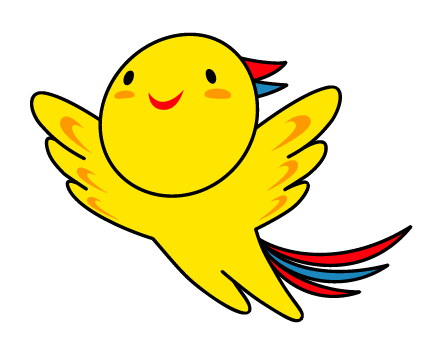 